                                Liceo José Victorino Lastarria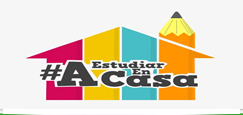                                                  Rancagua                           “Formando Técnicos para el mañana”                                   Unidad Técnico-PedagógicaGUÍA TEÓRICO PRÁCTICA N° 7  DE EDUCACIÓN FÍSICA PRIMER NIVEL  Nombre: _______________________________________ Curso: ________ Fecha. ________________O.A.3:   Aplicar un plan de entrenamiento para alcanzar una condición física saludable, desarrollando fuerza muscular.SEMANA: LUNES 11 AL VIERNES 15 DE MAYO DE 2020                                                       RUTINARegistra tu pulso en reposoContinua con 5  minutos de estiramiento y respiración nariz-bocaRutina de fuerza  en entrenamiento “tabata work out x cuatro”.Para hacer el entrenamiento debes ir a you tube y luego pinchar “tabata work out x cuatro”.Cada ejercicio se repite durante 20 segundosEn cada ejercicio pone énfasis en la técnica correcta de piernas-brazos-manos y pies, que presentan los alumnos del “video”. Registra tu pulso a penas finalice el entrenamiento.Finaliza con 2 a 3 minutos de estiramiento, luego ducharse.                              INSTRUCCIONESLa rutina de entrenamiento debe realizarla en casa (patio, dormitorio, living, comedor etc.) Hidrata 10 minutos antes de empezar y al finalizar el entrenamientoDebes repetir la rutina de 2 veces por semana, (día por medio)El entrenamiento dura 17 minutos y debes hacerla antes de almuerzo o antes de la hora de once.Haz los ejercicios tal cual los ves o a tu ritmo propio.Entre cambio de ejercicios respira nariz-boca.Si algún ejercicio no lo puedes hacer, reemplázalo por otro de tu gustoEl  envío de las respuestas es al correo ricardocarrascom@hotmail.com    EVALUACIÓN DEL TRABAJO¿Qué pulso tuviste en reposo? (al comienzo) y al final del entrenamiento.Según el entrenamiento, ¿qué hiciste, qué objetivos tienen los 2 primeros ejercicios?¿Qué ejercicio te gusto más y por qué? ¿Qué ejercicio te gustó menos y por qué?¿Cuántas veces hiciste este entrenamiento en la semana?De acuerdo al  entrenamiento tabata, ¿cuál es el último ejercicio que hiciste?Emite un breve comentario del videoNota: Por si olvidaste como se toma el pulso, recuerda que puedes sentirlo en las carótidas (cuello), radial (muñeca) o directo al corazón. El tiempo para el registro del pulso es de 6 segundos y no olvides agregar un 0 al final, ejemplo si te da 15 es igual a 150 y si te da 8 es igual a 80.